Supporting Documents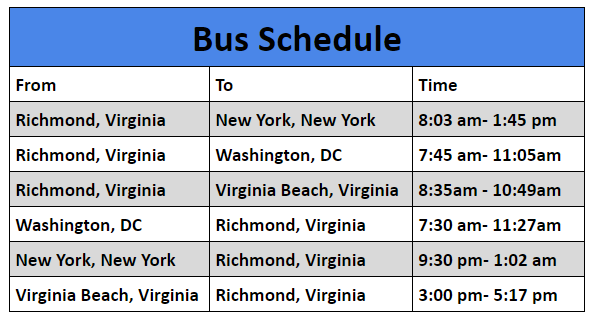 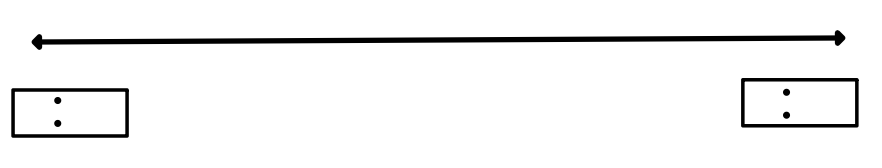 